Chifley College Dunheved Campus 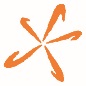 Bicycle, Scooter and Skateboard PolicyAt Chifley College Dunheved Campus we believe in a “Safe, happy and stimulating learning environment”    CCDC Statement of BeliefsStudents are permitted to ride bikes, scooters and skateboards to school.Students must ensure that both the Department of Education and Communities (DEC) and NSW Roads and Maritime Services (RMS) rules and regulations are followed.All children must correctly wear an Australian and New Zealand Standards (AS/NZ2063) approved bicycle helmet at all times when in control of a bicycle. This includes when walking a bicycle through the school grounds. Helmets need to be securely fitted and fastened ON the rider’s head. Children 12 years and over are allowed to cycle on roads subject to all RMS road rules concerning bicycles and skateboards being followed.Bicycles ridden to school must be in good, safe working order and bicycles must be fitted with a bell. It is the responsibility of the parent/carer to ensure that the bicycle is in good and safe working order and that all protective equipment as required by law is provided.Riders are to dismount prior to entering the school and walk their bicycles to and from the bike shed. Bikes are NOT to be ridden in the school grounds.Bicycles are to be stored in the bike shed located opposite H Block. This will be locked at all times during school hours. Bicycles and helmets are brought and stored at owner’s risk. Whilst the school will endeavour to look after these items, no responsibility will be taken for theft or vandalism.Parents will be notified if a child does not adhere to the school’s Bicycle Policy and appropriate consequences will be issued. This includes parents being contacted to collect a bicycle or skateboard and exclusion from riding a bike to school if the rules continue to be broken.The riding of bicycles, scooters and skateboards is not permitted in the school grounds at any time, including after hours.Failure to comply with these rules will result in students being prohibited from riding bikes, scooters and skateboards to and from school.Tim C Jones						Lynda MurphyPrincipal						President, Parents & Citizens Association							President, College Council------------------------------------------------------------------------------------------------------------------------------------ (Please return to the Deputy Principal)PERMISSION NOTE - RIDE BIKE, SCOOTER OR SKATEBOARDI agree that my child _________________________ of Year _____ is permitted to ride his/her bicycle / skateboard /  scooter to school each day. I agree that he / she will be required to follow both the Department of Education and Communities (DEC) and NSW Roads and Maritime Services (RMS) rules and regulations.  I understand that this includes the wearing of an approved Australian and New Zealand Standards (AS/NZ2063) helmet.Parent Name:		_______________________________	Date:		________________________Parent Signature:	_______________________________	Tel. No:		________________________